Concerning the publication of my project’s conclusion report with above details at the e-library;                                                           I DO WANT                                I DON’T WANT         REASON:Project Director Signature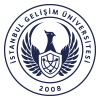 REPUBLİC OF TURKEY ISTANBUL GELİSİM UNIVERSITY RECTORATEANNEX-8-Conclusion Report FormPROJECT TYPEPROJECT NOPROJECT TITLEPROJECT DIRECTOR
ISTANBUL GELISIM UNIVERSITYSCIENTIFIC RESEARCH PROJECT CONCLUSION REPORT    
Project Title Name of the Project Director  Names of the Researchers Project Number Commencement Date Termination Date Report Date 
                    


Istanbul Gelisim University Scientific Research Projects Application and Research Center 
Istanbul - " YEAR " 
REPORT FORMAT     To be typed on the computer using preferably the font “Times New Roman” of 12 font size and to include below sections (subsections to be included).      Project name in Turkish and in English together with summaries Purpose and Content Material and Method Analysis and Findings Conclusion and Suggestions Contributions Stipulated for the Future Provided infrastructure opportunities and realized projects, if any  Contributions of provided infrastructure opportunities in the fields of science/service and education SourcesAnnexesFinancial Balance Sheet and Explanations Position of the Machinery and Equipment and Explanations on their Future Use Technical and Scientific Details Presentations (memorandums and technical reports)  Publications (scientific refereed journals) and thesis  NOTE: Conclusion report shall be presented in one (1) copy as paperback, and shall be bound after the approval of the Commission and shell be presented together with the CD which contains one copy. Articles containing project conclusion on conclusion report, under the scope of the SCI or SSCI or AHCI indexes of the ISI and published on refereed journals accredited by other international indexes, shall be accepted to for III. Material and Method and IV. Analysis and Findings sections. 